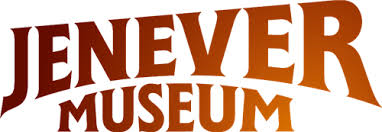 PERSBERICHTUitreiking eerste fles Branderswijn 2017 aan burgemeester Schiedam tijdens Brandersfeesten op zaterdag 23 septemberDe stokers van het Jenevermuseum maken in het kader van de Brandersfeesten in Schiedam ieder jaar een zgn. Branderswijn. Het eerste exemplaar wordt traditiegetrouw aan de burgemeester van Schiedam, Cor Lamers, overhandigd. Dit jaar wordt de tweede fles uitgereikt aan Joop Daalmeijer, sinds eind 2016 voorzitter van Stichting Nationaal Jenevermuseum Schiedam. De uitreiking van de Branderswijn 2017 vindt plaats op zaterdag 23 september om 14.00 uur op de binnenplaats van het Jenevermuseum. Branderswijn 2017
De stokers hebben dit jaar een Branderswijn gemaakt op basis van de moutwijn, die in 2014 tijdens de Brandersfeesten werd gestookt. Ze hebben een heerlijke moutwijnjenever gemaakt met een vleugje gember en citroengras. 
Nieuw etiket door Jacques TangeHet etiket op de fles is voor de vierde keer gemaakt door de Schiedamse kunstenaar Jacques Tange. Hij heeft zich ook dit jaar weer laten inspireren door de ingrediënten van de Branderswijn. Het ontwerp houden we nog even geheim tot 23 september!

Te koopWilt u een exemplaar van deze speciale editie bemachtigen? Dan kunt u terecht in de slijterij van het Jenevermuseum. U vindt hier ook onze Old Schiedam moutwijn en moutwijnjenevers. 
UitnodigingU bent van harte welkom om de presentatie bij te wonen en de Branderswijn 2017 te komen proeven!Datum en tijd: zaterdag 23 september 2016, 14.00 uur. Ontvangst vanaf 13.30 uur.Locatie: Jenevermuseum, Lange Haven 74-76, binnenplaats achterzijde museum.
Activiteiten tijdens Brandersfeesten in Jenevermuseum, Branderij en MuseummolenTijdens de Brandersfeesten is er van alles te doen in Jenevermuseum, Branderij en Museummolen. Bezoekers ontvangen 50% korting op de entree tot het Jenevermuseum. Voor slechts €1,- kunnen zij deelnemen aan een speciale rondleiding. Daarnaast is de tentoonstelling ‘1001 Jeneveretiketten – de verbeelding van jenever’ te zien. De Branderij (plus uitleg door de stokers) is gratis toegankelijk. Ook de Museummolen is te bezoeken met 50% korting. De molenaars geven er gratis rondleidingen. Meer informatie: www.jenevermuseum.nl/agenda-2017.  Nationaal Jenevermuseum SchiedamHet Nationaal Jenevermuseum bestaat uit het Jenevermuseum, Branderij ‘De Gekroonde Brandersketel’ en Museummolen ‘De Nieuwe Palmboom’. De drie locaties vertellen samen het verhaal van jenever toen én nu.NOOT VOOR DE REDACTIE, NIET VOOR PUBLICATIE:
Wilt u een interview, hoge resolutie beeldmateriaal of meer informatie over de Branderswijn 2017? Neem dan contact op met Karen van Gellecum (communicatie Nationaal Jenevermuseum Schiedam) via 010- 246 96 76 of communicatie@jenevermuseum.nl.